АДМИНИСТРАЦИЯ ЧЁРНООТРОЖСКОГО СЕЛЬСОВЕТА САРАКТАШСКОГО РАЙОНА ОРЕНБУРГСКОЙ ОБЛАСТИП Р О Т О К О Лпроведения публичных слушаний по согласованию добавления к основному виду разрешенного использования (код 1.0 – сельскохозяйственное использование) условно разрешенного вида использования (код 4.7 – гостиничное обслуживание) земельного участка с кадастровым номером 56:26:2001001:1383, расположенного по адресу: Оренбургская область, Саракташский район, с. Черный Отрог, ул. Пионерская, 2к. Место проведения:  с. Черный Отрог, ул. Центральная, д.3, здание администрации Чёрноотрожского сельсовета Саракташского района Оренбургской области.Дата проведения: 29 ноября 2022 годаВремя проведения: 17:10 часовКоличество присутствующих:  10 (десять) человекПредседательствующий: Габзалилов Зуфар Шигапович, глава  муниципального образования  Чёрноотрожский   сельсовет Саракташского района Оренбургской области;Секретарь: Игнатенко Ольга Николаевна, специалист 1 категории по налогам и управлению муниципальным имуществом администрации Чёрноотрожского сельсовета.ПОВЕСТКА ДНЯ:1. Согласование  добавления к основному виду разрешенного использования (код 1.0 – сельскохозяйственное использование) условно разрешенного вида использования (код 4.7 – гостиничное обслуживание) земельного участка с кадастровым номером 56:26:2001001:1383, расположенного по адресу: Оренбургская область, Саракташский район, с. Черный Отрог, ул. Пионерская, 2к. СЛУШАЛИ: Председательствующий: Габзалилов Зуфар Шигапович, глава  муниципального образования  Чёрноотрожский   сельсовет.Дал разъяснение ст.28 Федерального закона от 06.10.2003г. ФЗ №131 «Об общих принципах организации местного самоуправления в Российской Федерации», Устава муниципального образования Чёрноотрожский сельсовет и Положения об организации и проведении публичных слушаний или общественных обсуждений в сельском поселении Чёрноотрожский сельсовет Саракташского района Оренбургской области, принятого решением Совета депутатов МО Чёрноотрожский сельсовет № 41 от 30.03.2021.Игнатенко О.Н., специалист 1 категории по налогам и управлению муниципальным имуществом администрации Чёрноотрожского сельсовета.Ознакомила с поступившим заявлением от ООО «Сфера». ВЫСТУПИЛИ: Арендатор земельного участка расположенного по адресу: Оренбургская область, Саракташский район, с. Черный Отрог, ул. Пионерская, 2к –директор ООО «СФЕРА», Филатова Н.В. - выступила с просьбой согласовать  добавление к основному виду разрешенного использования (код 1.0 – сельскохозяйственное использование) условно разрешенного вида использования (код 4.7 – гостиничное обслуживание) земельного участка с кадастровым номером 56:26:2001001:1383, расположенного по адресу: Оренбургская область, Саракташский район, с. Черный Отрог, ул. Пионерская, 2к. Таржанова С.А. - поступали ли заявления от собственников соседнего земельного участка по данному вопросу?Игнатенко О.Н. - Вопросов не поступало.Понамаренко Оксана Сергеевна, заместитель главы администрации Чёрноотрожского сельсовета: - Рекомендовать согласование добавления к основному виду разрешенного использования (код 1.0 – сельскохозяйственное использование) условно разрешенного вида использования (код 4.7 – гостиничное обслуживание) земельного участка с кадастровым номером 56:26:2001001:1383, расположенного по адресу: Оренбургская область, Саракташский район, с. Черный Отрог, ул. Пионерская, 2к. ГОЛОСОВАЛИ:  За - 10                      Против - нет                      Воздержались – нет.РЕШИЛИ:Разрешить согласование добавления к основному виду разрешенного использования (код 1.0 – сельскохозяйственное использование) условно разрешенного вида использования (код 4.7 – гостиничное обслуживание) земельного участка с кадастровым номером 56:26:2001001:1383, расположенного по адресу: Оренбургская область, Саракташский район, с. Черный Отрог, ул. Пионерская, 2к. Председательствующий                                                       З.Ш. ГабзалиловСекретарь                                                                               О.Н. Игнатенко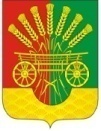 